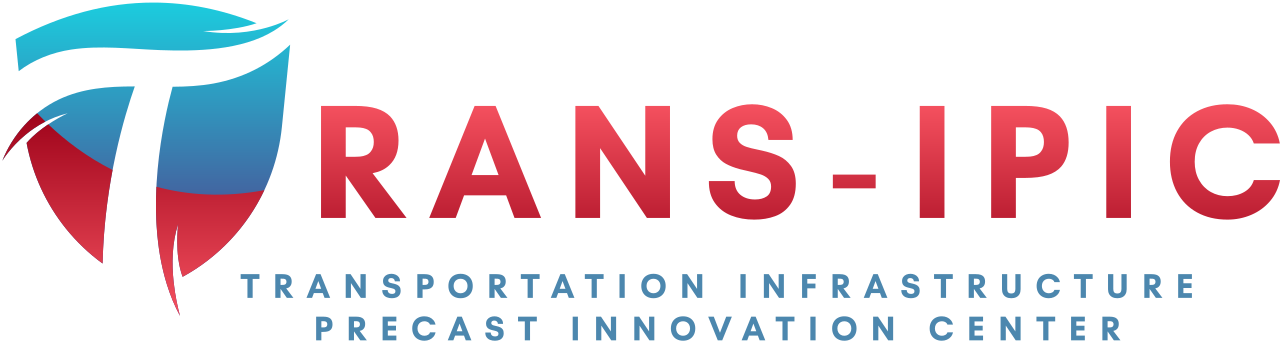 Transportation Infrastructure Precast Innovation Center (TRANS-IPIC)University Transportation Center (UTC)Thermally Conductive Pre-cast Concrete Pavement for Urban Heat Island mitigation Project# UT-23-RP-01Quarterly Progress ReportFor the performance period ending December 31th, 2023Submitted by:Islam Radwan, Graduate Student, Islam.Radwan@my.utsa.edu Samer Dessouky, Professor, Samer.dessouky@utsa.edu 
School of Civil & Environmental Engineering and Construction ManagementUniversity of Texas at San Antonio 
Collaborators / Partners:N/ASubmitted to:TRANS-IPIC UTCUniversity of Illinois Urbana-ChampaignUrbana, ILTRANS-IPIC Quarterly Progress Report:Project Description:Research Plan - Statement of ProblemThe Urban Heat Island (UHI) effect refers to higher temperatures in urban areas compared to the surrounding countryside due to human development. Increased thermal energy storage in paving materials contributes to the UHI effect, leading to elevated surface temperatures. Precast concrete pavement with improved mix designs is recognized globally as an emerging technology for mitigating climate change and addressing UHI. These precast elements can be incorporated into innovative pavement systems to enhance mitigation practices, employ efficient construction methods, and promote sustainable pavement restoration. The study investigates the use of precast concrete pavement to create cooler rigid pavement using various cooling mechanisms. These mechanisms involve modifying the thermal properties of pavement materials and reducing heat energy absorption or emission by pavements, while prioritizing environmental sustainability.Research Plan - Summary of Project Activities (Tasks)Task 1: Literature ReviewReview existing literature on UHI mitigation, thermally conductive pavements, and precast concrete technologies to identify gaps.Task 2: Experimental Design & Material SelectionDefine parameters for thermal conductivity evaluation and select optimal mix designs for testing. Acquire samples of phase changing materials (PCM) and efforts is undergoing to fabricate concrete samples. Task 3: Laboratory TestingMeasure thermal conductivity, analyze results, and consider additional factors for various precast concrete pavement samples.Task 4: Pavement System Design Develop design guidelines and compile a comprehensive report.Task 5: Field Implementation & MonitoringIdentify sites, plan installation, collect UHI data, and prepare for implementation.Task 6: ReportingCompile findings into comprehensive and summary reports and present them at conferences while publishing in journals.Project Progress:Progress for each research taskTask 1: Literature Review [30% Completed]Task 2: Experimental Design & Material Selection [50% Completed]Task 3: Laboratory Testing [0% Completed]Task 4: Pavement System Design [0 % Completed]Task 5: Field Implementation & Monitoring [0 % Completed]Task 6: Reporting [0 % Completed]Percent of research project completed by the end of this quarter. Task 1: 30% completedTask 2: 50% completedTask 3: 0% completedTask 4: 0% completedTask 5: 0% completedTask 6: 0% completedThe average completion percentage would be:(30% + 50% + 0% + 0% + 0% + 0%) / 6 tasks = 80% / 6 tasks ≈ 13.33%Expected progress for next quarter.Task 1: 100% completedTask 2: 60% completedTask 3: 30% completedTask 4: 0% completedTask 5: 0% completedTask 6: 0% completedThe average completion percentage would be:(100% + 60% + 30% + 0% + 0% + 0%) / 6 tasks = 190% / 6 tasks ≈ 31.67%Educational outreach and workforce developmentA brief summary of the project has been shared with the undergraduate students in the CE 3243 class “properties and behavior of construction materials). More outreach activities will be presented as we continue to make progress in the project.Technology TransferCurrently, there is no activities to present.Research Contribution:Number of papers Currently, there have been no journal and conference papers/publications resulting from this project. We anticipate that such publications may emerge as the research progresses and we begin to gather significant findings.Number presentations (when, where)Currently, there have been no presentations involving this research. We anticipate that presentations may occur as the research progresses and we accumulate meaningful findings.References:Haselbach, L., Boyer, M., Kevern, J. T., & Schaefer, V. R. (2011). Cyclic heat island impacts on traditional versus pervious concrete pavement systems. Transportation Research Record, 2240, 107–115. https://doi.org/10.3141/2240-14Li, H. (2012). Evaluation of Cool Pavement Strategies for Heat Island Mitigation. www.its.ucdavis.eduRoesler, J., & Sen, S. (2016). IMPACT OF PAVEMENTS ON THE URBAN HEAT ISLAND FINAL PROJECT REPORT. http://www.chpp.egr.msu.edu/Sanjuán, M. Á., Morales, Á., & Zaragoza, A. (2022). Precast Concrete Pavements of High Albedo to Achieve the Net “Zero-Emissions” Commitments. Applied Sciences (Switzerland), 12(4). https://doi.org/10.3390/app12041955